Муниципальное бюджетное общеобразовательное учреждениеСредняя общеобразовательная школа  №22Дошкольное отделение «ЗОЛОТОЙ КЛЮЧИК»КОНСПЕКТ Открытого занятия в подготовительной группе:"Письмо Ветерану"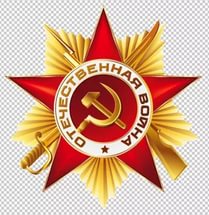 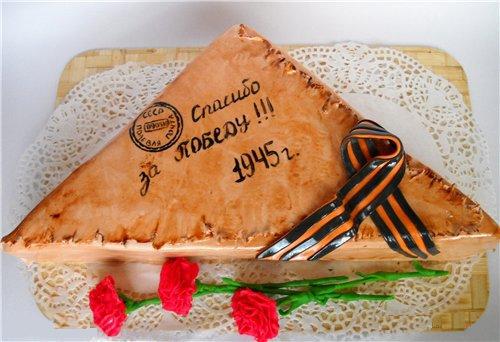 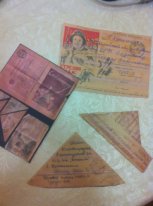                                    Воспитатель Амеличева Ирина ИгоревнаВозрастная группа:   ПодготовительнаяИнтеграция образовательных областей: «Социально-коммуникативное развитие», «Речевое развитие», «Художественно-эстетическое развитие». Цель:  Приобщать  дошкольников к патриотическому воспитанию; в процессе игры закрепить и углубить знания детей о празднике Победы, подвигу солдат и составлению текста солдатских писем треугольников.Оборудование: Зал разделен на 3 игровые зоны:Пресс-центр детского сада "Золотой ключик":стол заседаний  с атрибутикой юных журналистов  мольберт со схемой модели работы  по обучению  приему «Составление письма» выставка газет и журналов детского садамакет  почтового ящика  для Детской редакциибейджи для сотрудников детской редакции (редактор - воспитатель,  дети - корреспонденты, фотокорреспонденты, художники -дизайнеры)проектор - для просмотра презентации . Привал:пенькикостер с котелкомлежанки для бойцовТворческая матерскаяатрибуты для моделирования и украшения конверта заготовки для аппликацииХод занятия:Заседание в Пресс-центре детского сада "Золотой ключик" (дети сидят за круглым столом)Главный редактор (Воспитатель)- Уважаемые сотрудники детской редакции "Золотой ключик" рада приветствовать вас на очередной планерке  юных журналистов  и сообщить вам,  что  в нашу детскую  редакцию пришло письмо следующего содержания (достает письмо из конверта):Письмо:"Здравствуйте юные журналисты детского сада № 31 микрорайона Сходня!                                                                         Пишут вам Юные патриоты из детского сада  № 2415  города Москвы.  Нам очень нравится Ваш журнал "Золотой ключик" - он очень яркий и в нем много занимательной информации.  И поэтому, у нас к Вам есть интересное предложение:  в преддверии великого праздника "День Победы" мы приглашаем  Вас принять участие в акции "Письмо Ветерану", составить  поздравительные письма ветеранам и  посвятить свой новый номер празднику День Победы!.С нетерпением ждем праздничного выпуска детcкого журнала "Золотой ключик". Спасибо!                                                                                                                                                        До свидания".Главный редактор (Воспитатель)- Ну что юные журналисты, мы примем предложение наших друзей?Дети: Да!Воспитатель: -  Правильное решение, молодцы ребята! В преддверии празднования Дня Победы мы всегда готовим с Вами праздничные мероприятия для наших ветеранов, и у всех вас постоянно возникает вопрос "А придут ли ветераны на наше представление?".  Мы  волнуемся, ведь ветеранов с каждым годом становится всё меньше, многие уже не могут выходить из дома. Поэтому, идея донести слова благодарности каждому ветерану  через поздравительные письма  - просто замечательная! - Но для начала, давайте перенесёмся в те далёкие годы и вслушаемся в солдатские письма. Письма с войны…(рассказ воспитателя сопровождается просмотром слайдов под музыку)Слайды:Фронтовые письма… С их страниц мы слышим голоса павших, тех, кто отдал свои жизни за нас, за то, чтобы мы жили и сделали то, что они не успели сделать.  Сколько таит в себе треугольник, сложенный солдатской рукой? Когда, где, при каких обстоятельствах попал он в почтовый ящик? Да и в руки адресата доставлялся он не сразу – почта военного времени нередко задерживалась… И каждая весточка с фронта – это и радость, что пришла новость о солдате, и холодящая душу тревога: “Не случилось ли чего?” А письма из дома переносили в мирную довоенную жизнь, согревали душу.А если одним словом – в этих письмах жизнь!"Письмо… Держу его в руке…Что в этом маленьком конверте? Конечно, грусть в любой строке А вдруг и весть о чьей-то смерти?"Рассматривание писем - треугольниковВоспитатель: Ребята, посмотрите, что у меня? ( В руках воспитателя письма: в современном конверте и военное письмо – треугольник). - Как выдумаете, что это такое? (ответы детей) - Вы правильно заметили – это письма. - Но чем же отличаются эти письма?
Дети: У этих писем разная форма – одно письмо прямоугольной формы, а другое письмо – треугольной.
Воспитатель: А для чего нужны письма?
Дети: Письма нужны для того, чтобы сообщать, друг другу новости и посылать их по разным адресам с помощью почты!Рассказ воспитателяВоспитатель: 22 июня 1941 года, в 4 часа утра, когда все люди ещё спали, на нашу страну напала фашистская Германия. Эта война стала величайшей трагедией и испытанием сил каждого советского человека.
Война длилась долгих четыре года. И четыре года воины писали письма домой, потому что в те далёкие времена не было возможности по - другому связаться со своими родными.Воспитатель: Ребята, а как вы думаете о чем писали солдаты?Ответы детей:  Солдаты писали о боях, которые были трудными, о друзьях, с кем приходилось воевать, о ранениях, о надежде на грядущую победу.
Воспитатель: У солдат не было конвертов и красивых марок, поэтому им приходилось писать на тетрадном листке, который затем сворачивался треугольником . На нем писался адрес получателя и затем письмо передавалось почтальону, который старался доставить эти весточки с фронта в целости и сохранности.
Солдатские треугольники – листочки, исписанные торопливой рукой на привале или в минуты короткой передышки между боями, согнувшись где-нибудь в уголке, положив листок на колено. Иногда закончить письмо не удавалось – звучал сигнал атаки, начинался бой.Воспитатель: И наконец, настал тот день, когда солдаты в своих письмах смогли написать о победе. Это был день – 9 мая 1945 года. 
Из поколения в поколение в семьях передаются эти треугольники как реликвия. 
- Сегодня мы напишем письмо – поздравление нашим ветеранам, труженикам тыла в знак благодарности за мирное небо над головой, за подаренную светлую жизнь или же эти письма можно будет подарить своим близким на одном из мероприятий, посвященных Великой Победе.Воспитатель: - А теперь, давайте вспомним с Вами,  что такое письмо?Дети: - Письмо - это лист бумаги с написанным текстом, посылаемый кому-либо для сообщения чего-либо.Воспитатель: - Давайте перечислим,  из каких частей должно состоять письмо?  (воспитатель показывает карту-схему):
1. Обращение (к кому обращаетесь в своем послании).
2. Основное содержание письма, сообщение (ваши размышления, выражение благодарности, просьбы).
3. Прощание (добрые пожелания, благодарности или просьбы).
4. Подпись (кто писал, кому принадлежат написанные строки, дата и место написания письма).- Давайте немного потренируемся  и поиграем:Дидактическая задача:  - Подбери  слова обращения и приветствия.Здравствуйте...! Добрый день... Приветствую тебя...Дидактическая задача:  Продолжи фразы основного содержания письма.Вы хотите узнать..., Хочется сообщить..., Я хотел бы рассказать..., Я писала еще, что..., Во-первых..., Во-вторых..., В- третьихДидактическая задача: Продолжи фразы прощания.С глубоким уважением..., Уважающий Вас., Любящий тебя...).Дидактическая задача: Подберите слова и словосочетания - какие ассоциации у вас возникают, когда вы слышите эти слова:1- е слово “мир”  - (дружба, радость, счастье)2- е слово “ боец” - (солдат, воин)3-е  слово ” армия” - (войско, рать, вооруженные силы)Привал ( пеньки по количеству детей , имитация костра - котелок и т.д.)Перед началом трудной работы давайте сделаем передышку на привале, прослушаем с закрытыми глазами мелодию («минус» песни «Письмо с фронта»), а заодно - эта пауза подскажет вам тему и содержание  письма ветерану.Дети по музыку сочиняют  письмо ветерану - Кто из вас хотел бы сейчас рассказать вслух  придуманный текст письма?
  Ваше удачное сочинение мы запишем на диктофон, а потом перенесем на лист бумаги!
                                                          (cочинения 2-3 детей).- Молодцы! А сейчас я приглашаю Вас в творческую Мастерскую, где каждый из вас сможет сложить  письмо треугольником и  оформить его, нарисовав или наклеив  что-либо. Это  украсит и придаст индивидуальность вашему конверту!
3. Творческая мастерская  для моделирования конвертов( листы бумаги и для аппликации украшения : звезда георгиевская ленточка и т.д.)Воспитатель: -Письма с фронта.. Они были сложены треугольником, такую форму письма придумали находчивые воины и они занимают особое место в нашей истории. Письма складывались простым треугольником, что не требовало конвертов, которых всегда не хватало на фронте.Конверт-треугольник – обычный тетрадный листок, сначала загнутый справа налево, потом слева направо. Оставшаяся полоса бумаги вставлялась, как клапан, внутрь треугольника. Готовое письмо не заклеивалось – его должна была прочитать цензура, почтовая марка была не нужна, адрес писался на наружной стороне листа.- Сейчас мы сложим письма треугольником и вручим ветеранам 9 мая на мемориале Победы.(дети работают под музыку военных лет)                         Получит ветеран твое письмо
                          И может вспомнит и свое,
                          Которое писал с войны
                          Домой любимым и родным.
                          Смахнет слезу, помянет друга,
                          Как  им порой бывало туго,
                          Как до победы долго шли,
                          Как верили в нее они.  - Своё письмо вы можете вручить любому ветерану не только в честь праздника, но и в будний день. Этим вы доставите минуты радости пожилому человеку. Помните об этом. Не забывайте свою историю - это твоё будущее.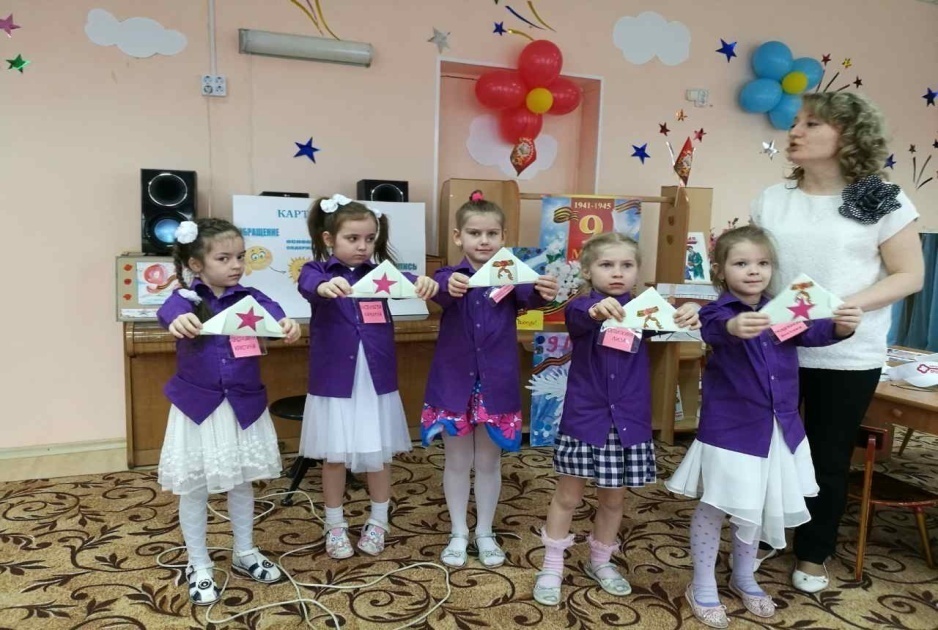 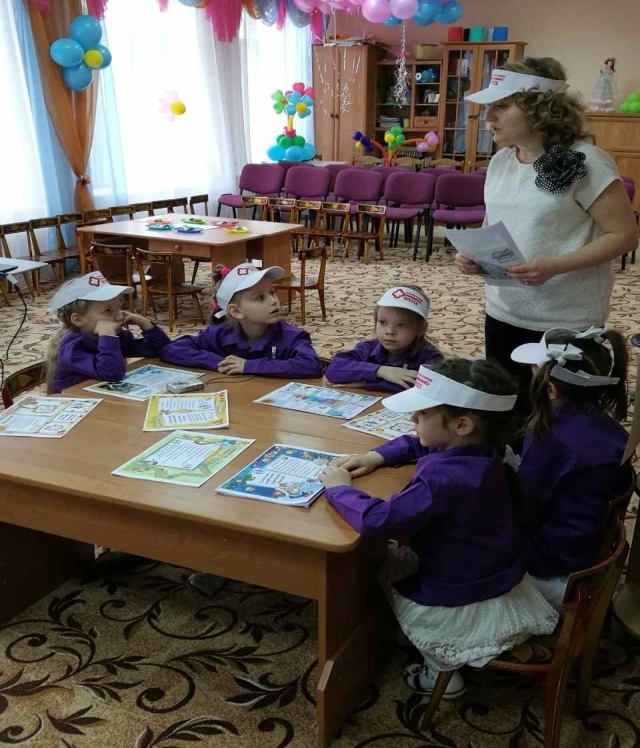 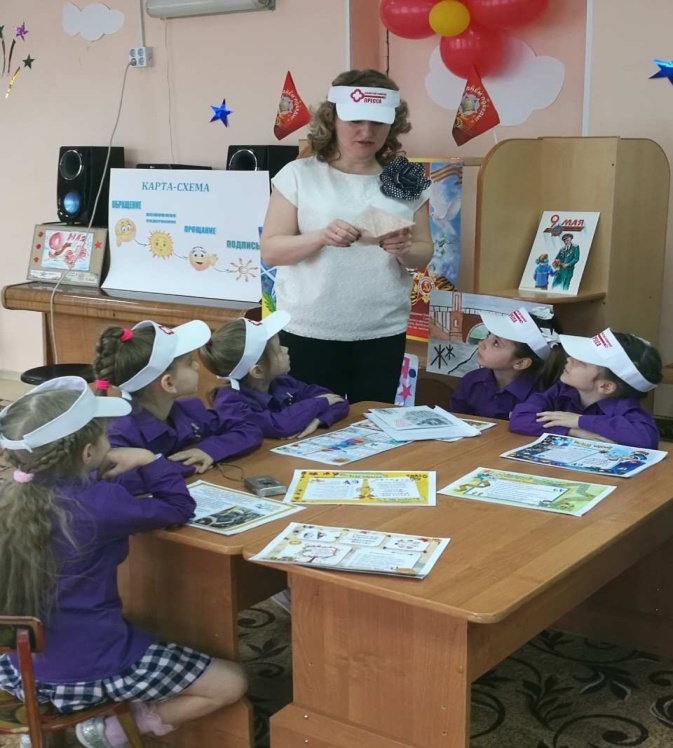 